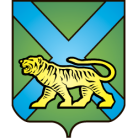 ТЕРРИТОРИАЛЬНАЯ ИЗБИРАТЕЛЬНАЯ КОМИССИЯ
ГОРОДА УССУРИЙСКАРЕШЕНИЕг. УссурийскО члене территориальной избирательнойкомиссии города Уссурийска с правом совещательного голоса, назначенном кандидатом Кошелем А.С.Рассмотрев документы о назначении члена территориальной избирательной комиссии города Уссурийска с правом совещательного голоса, назначенного кандидатом Кошелем Алексеем Сергеевичем, в соответствии с частью 21 статьи 32 Избирательного кодекса Приморского края, решением Избирательной комиссии Приморского края от 09 сентября 2011 года № 55/6 «Об удостоверениях членов избирательных комиссий с правом совещательного голоса, выдаваемых в период проведения выборов депутатов Законодательного Собрания Приморского края», территориальная избирательная комиссия города Уссурийска РЕШИЛА:1. Принять к сведению документы о назначении Ермакова Юрия Юрьевича членом территориальной избирательной комиссии города Уссурийска с правом совещательного голоса.2. Выдать Ермакову Ю.Ю. удостоверение   члена территориальной избирательной комиссии города Уссурийска с правом совещательного голоса установленного образца.3. Разместить настоящее решение на официальном сайте администрации Уссурийского городского округа в разделе «Территориальная избирательная комиссия города Уссурийска» в информационно-телекоммуникационной сети «Интернет».Председатель комиссии			       			               О.М. МихайловаСекретарь комиссии                                                                                   Н.М. Божко02 августа 2018 года                     №  103/763